MERKEZ İLÇE TOPLANMA ALANLARIGüzel Sanatlar Fakültesi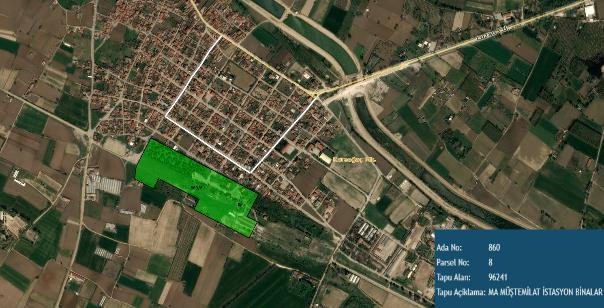 Resim 1-Trakya Üniversitesi Güzel Sanatlar FakültesiAdres : Trakya Üniversitesi Güzel Sanatlar Fakültesi Dekanlığı , Karaağaç Mahallesi Karaağaç Caddesi 22050Koordinatlar : X: 26.520761     Y: 41.652106Sarayiçi Er Meydanı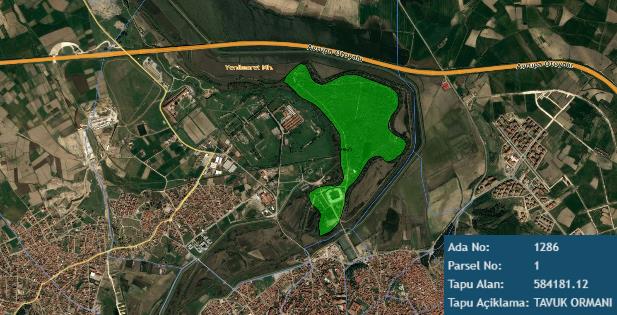 Resim 2-Kırkpınar StadıAdres : Kırkpınar SahasıKoordinatlar : X: 26.557774     Y: 41.689576Esentepe Spor Tesisleri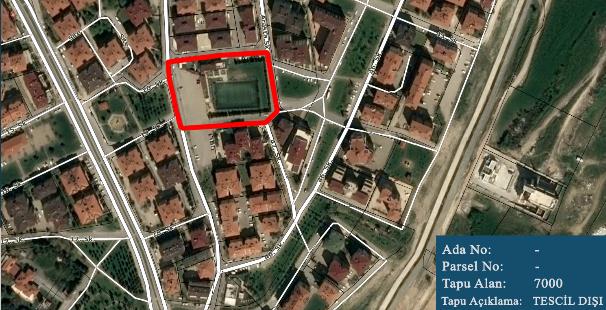 Resim 3-Esentepe Halı SahasıAdres : Fatih Mahallesi 45.Sokak No:2Koordinatlar : X: 26.599641     Y: 41.656471Mega Park 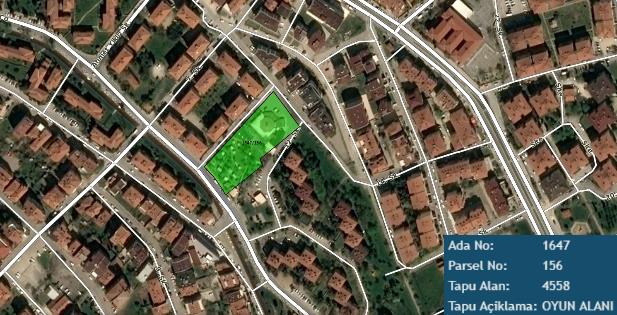 Resim 4-Mega ParkAdres : Fatih Mahallesi Muammer Aksoy CaddesiKoordinatlar : X: 26.593614     Y: 41.65688Show Spor Tesisleri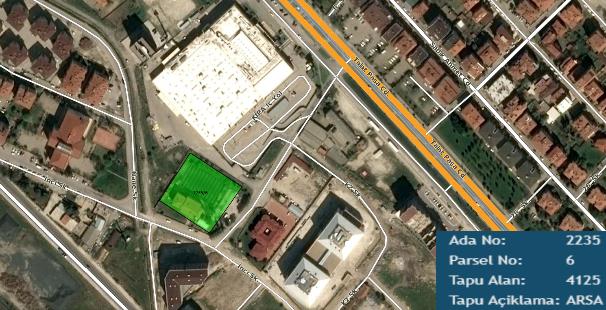 Resim 5-Show Halı SahasıAdres : İstasyon mahallesi Kipa arkasıKoordinatlar : X: 26.585819     Y: 41.653831Kaptan Spor Tesisleri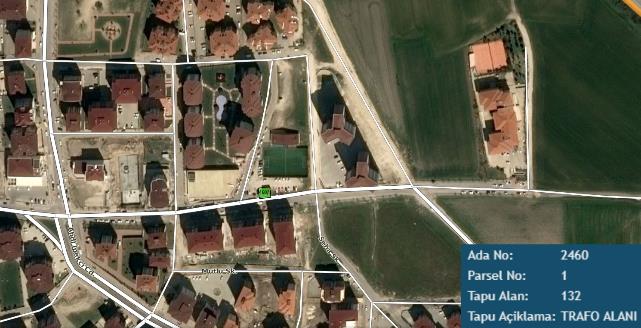 Resim 6-Kaptan Halı SahasıAdres : Gölet Mevki Şükrüpaşa Mahallesi 168.SokakKoordinatlar : X: 26.596556     Y: 41.670102Suni Gölet Alanı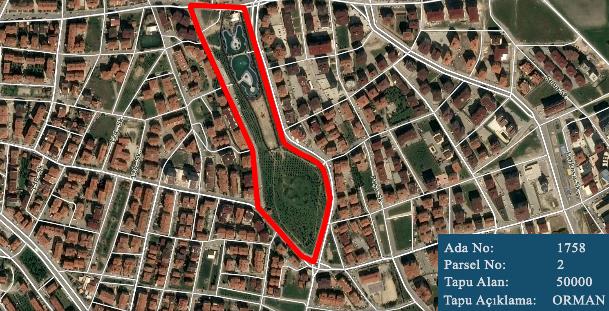 Resim 7-Suni Gölet Alanı Adres : Suni Gölet Alanı Şükrüpaşa Mahallesi Bahriye Üçok Caddesi , 18. Cadde ve Şehit Üsteğmen Efkan Yıldırım Caddesi arasıKoordinatlar : X: 26.590407     Y: 41.668493Şehitler Parkı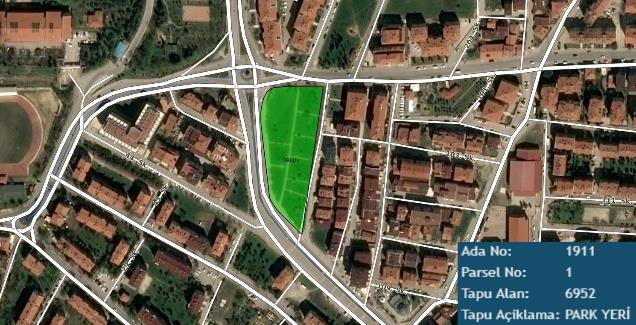 Resim 8-Şehitler ParkıAdres : Şükrüpaşa Mahallesi Bahriye Üçok Caddesi , İlhami Ertem Caddesi ve 102. Sokok arasıKoordinatlar : X: 26.581044     Y: 41.668285Zübeyde Hanım Parkı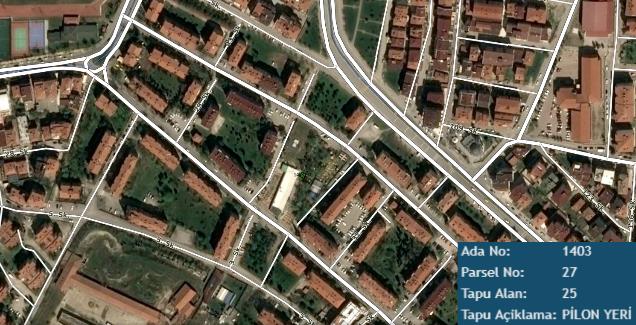 Resim 9-Zübeyde Hanım ParkıAdres : 1.Murat Mahallesi Zübeyde Hanım Caddesi 31. SokakKoordinatlar : Y: 26.580025     X: 41.666860Binevler Kapalı Pazar Yeri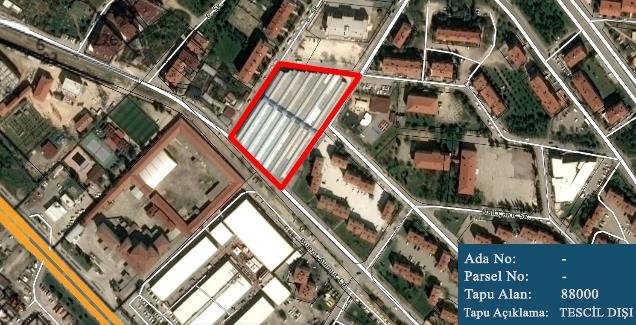 Resim 10-Binevler Kapalı Pazar Yeri ( Cumartesi Pazarı)Adres : 1.Murat Mahallesi Haşim İşcan Cad. 8.SokakKoordinatlar : X: 26.581792    Y: 41.663542Taşhangar Spor Tesisleri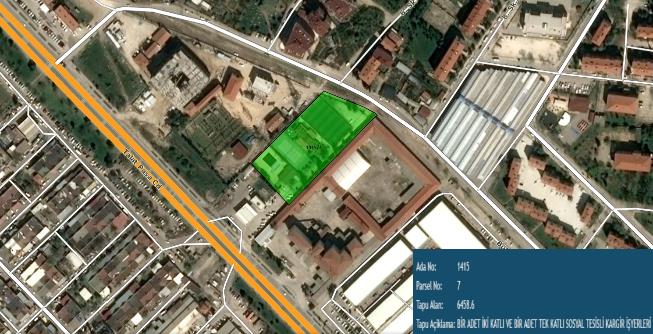 Resim 11-Taşhangar Spor TesisleriAdres : Cevat Ağaoğulları Spor Tesisleri1. Murat Mah. Talatpaşa Cad. Koordinatlar : X: 26.579941     Y: 41.663440DSİ Spor Sahası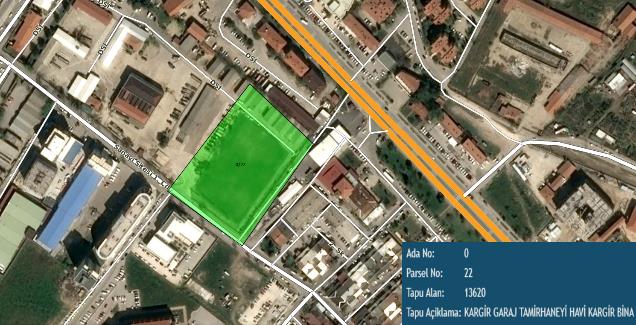 Resim 12-D.S.İ. Spor SahasıAdres : İstasyon Mahallesi Hacı Yahya Köprü Yolu D.S.İ. 11.Bölge MüdürlüğüKoordinatlar : X: 26.573788     Y: 41.663954Barankaya Spor Tesisleri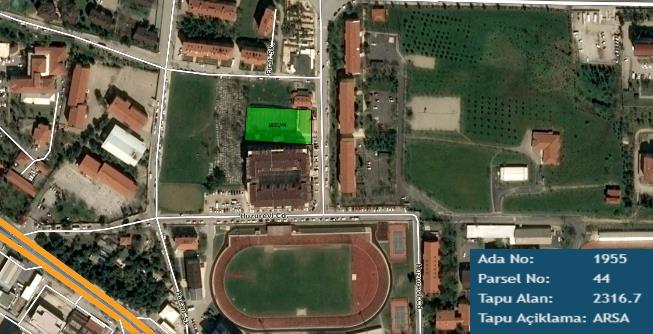 Resim 13-Barankaya Spor TesisleriAdres : Yeni Emniyet Cad. Şükrüpaşa Mah. Koordinatlar : X: 26.572554     Y: 41.670032Perşembe Pazarı Yeri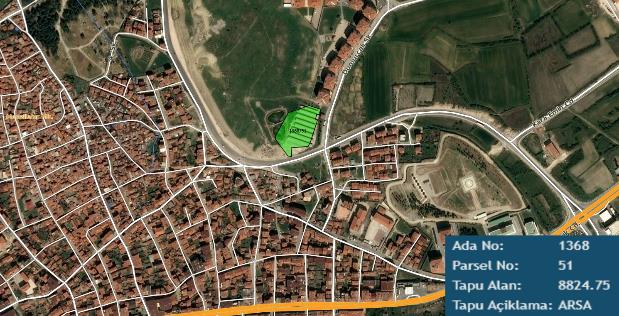 Resim 14-Perşembe PazarıAdres : Maslahattin Ar No:1, Barutluk MahallesiKoordinatlar : X: 26.573622     Y: 41.682520Muradiye Cami ve Alanı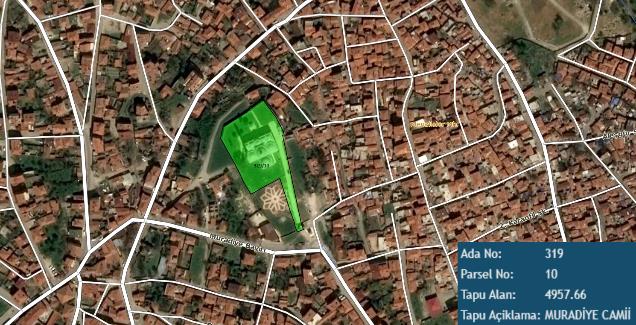 Resim 15-Muradiye Cami ve AlanıAdres : Şekerci Bayırı No:79, Menzilahır MahallesiKoordinatlar : X: 26.564704     Y: 41.682329Selimiye Camii Otoparkı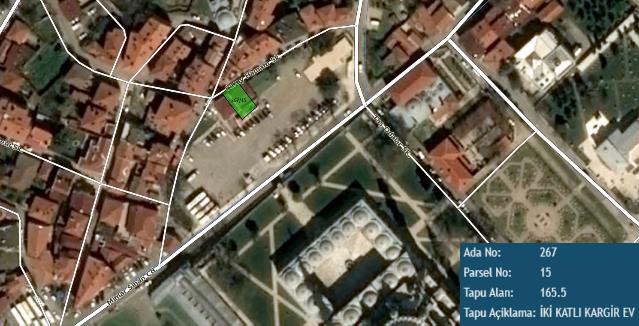 Resim 16-Selimiye OtoparkıAdres : Mimar Sinan Cd No:15, Meydan MahallesiKoordinatlar : X: 26.558464     Y: 41.678915Endüstri Meslek Lisesi Bahçesi ve Spor Alanı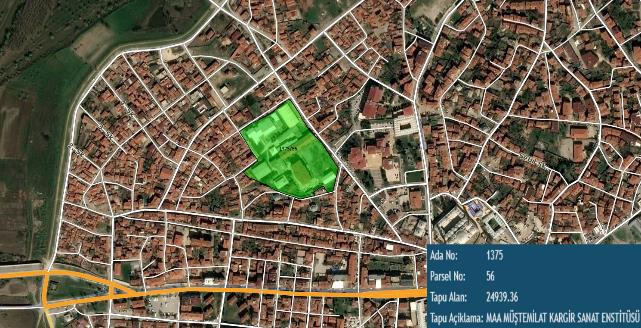 Resim 17-Teknik ve Endüstri Meslek Lisesi Halı SahasıAdres : Edirne Teknik Ve Endüstri Meslek Lisesi yanı Horozlu Bayır Sokak Çavuşbey Mahallesi 22000Koordinatlar : X: 26.549308     7: 41.679713Polis Parkı 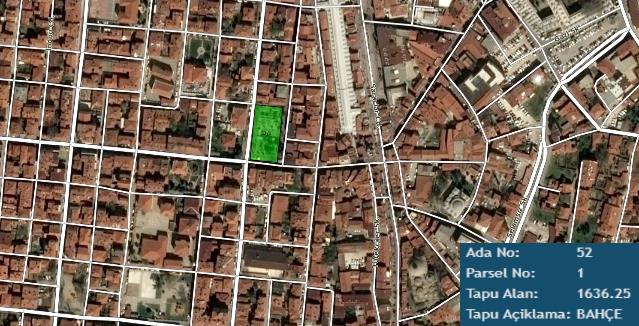 Resim 18-Polis BahçesiAdres : Maarif Caddesi Mithatpaşa Mahallesi 22100Koordinatlar : Y: 26.551864      X: 41.674398Cuma – Pazartesi Pazaryeri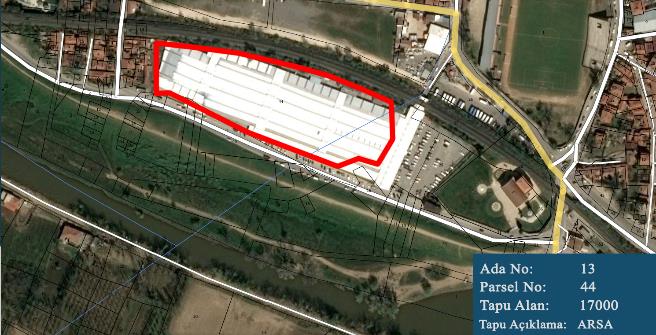 Resim 19-Pazartesi PazarıPazartesi Pazarı , Saraçlar Caddesi SonuKoordinatlar : X: 26.550791     Y: 41.670186KEŞAN İLÇESİ TOPLANMA ALANLARIYeni Adliye Yanı Park Alanı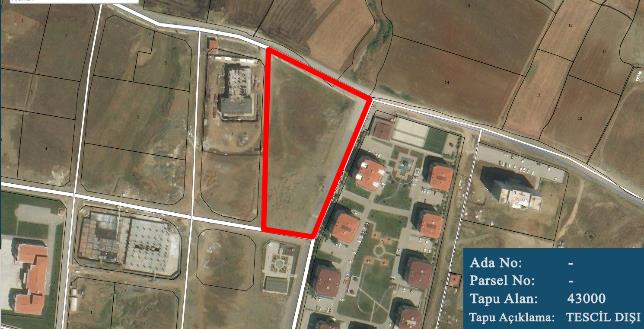 Resim 20- Keşan Adliyesi YanıKoordinatlar : X: 26.653274   Y: 40.846095İmam Hatip Lisesi Bahçesi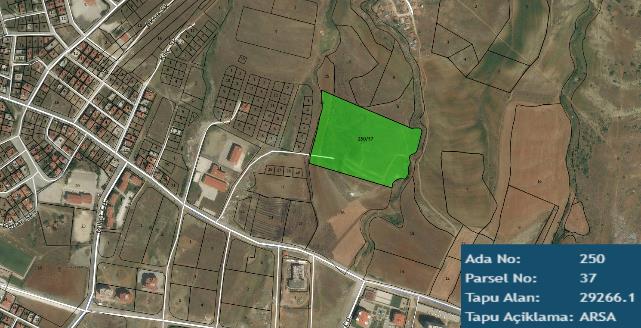 Resim 21-İmam Hatip Lisesi BahçesiKoordinatlar : X: 26.654154    Y: 40.849198Semt Spor Alanı ve Park Alanı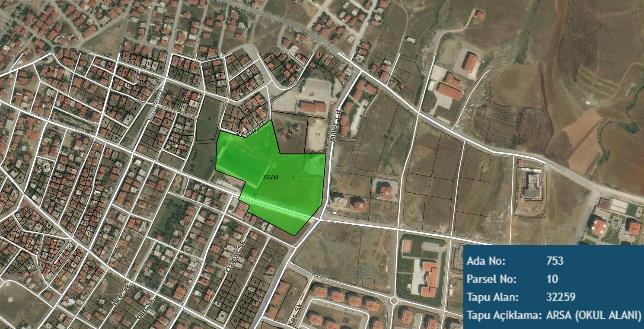 Resim 22-Semt Spor Alanı ve Park AlanıKoordinatlar : X: 26.646056      Y: 40.846867Boş Pazar Alanı ve Park Alanı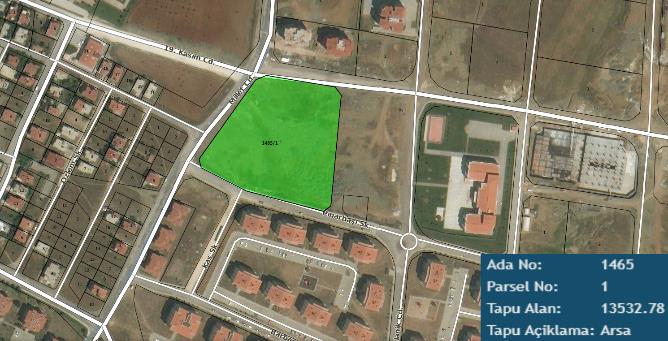 Resim 23-Boş Pazar Alanı ve Park AlanıKoordinatlar : X: 26.647467      Y: 40.845450Keşan Stadyumu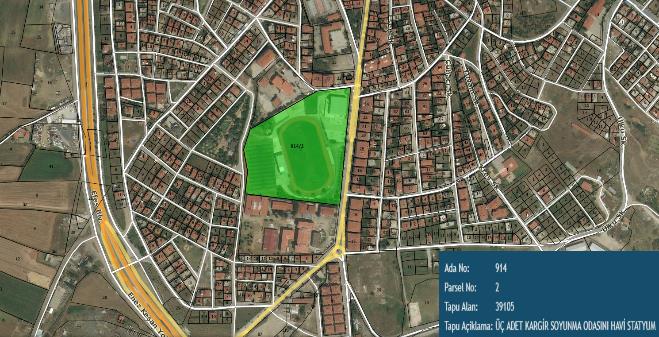 Resim 24-Keşan StadyumuKoordinatlar : X: 26.627893     Y: 40.843089Atatürk Parkı – Kaymakamlık Binası Önü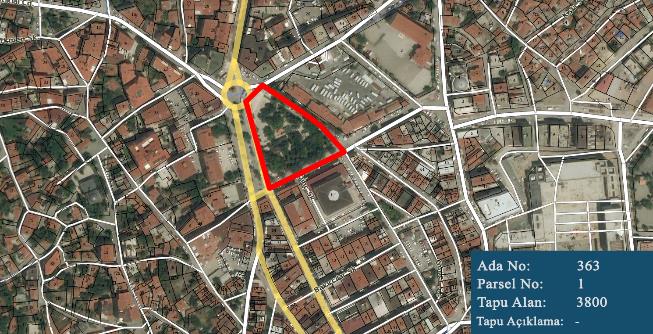 Resim 25-Atatürk Parkı – Kaymakamlık Binası ÖnüKoordinatlar : X: 26.630747      Y: 40.855034 Toptancı Hali ve Kamyon Garajı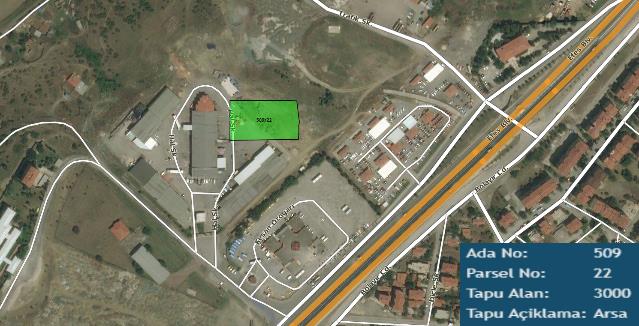 Resim 26-Toptancı Hali ve Kamyon GarajıKoordinatlar : X: 26.624806     Y: 40.868629Fen İşleri ve İtfaiye Müdürlük Binaları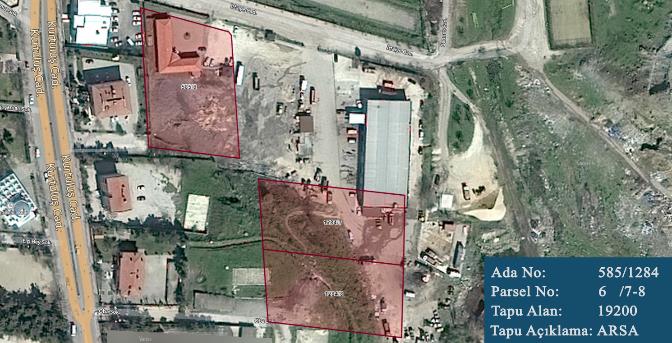 Resim 27-Fen İşleri Müdürlüğü ve İtfaiye MüdürlüğüKoordinatlar : X: 26.632906     Y: 40.867599 Trakya Üniversitesi Civarı Boş Alanlar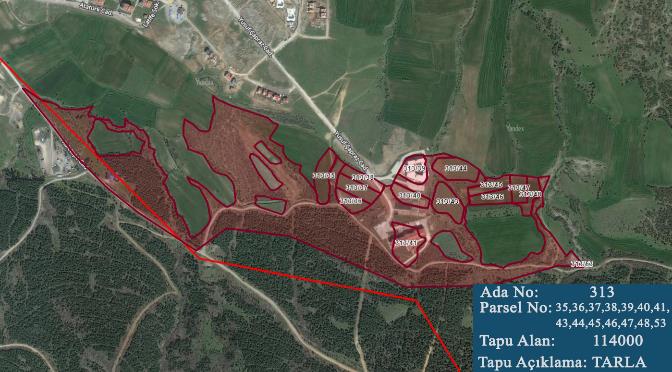 Resim 28- Trakya Üniversitesi Civarı Boş AlanlarKoordinatlar : X: 26.658350     Y: 40.834670UZUNKÖPRÜ İLÇESİ TOPLANMA ALANLARIGarden Park Bahçesi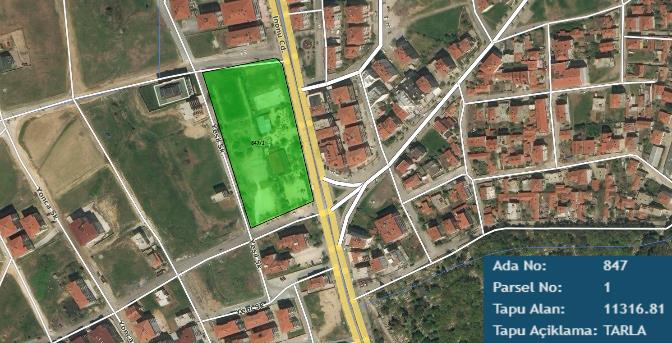 Resim 29-Garden Park BahçesiKoordinatlar : X: 26.679695     Y: 41.256380Belediye Parkı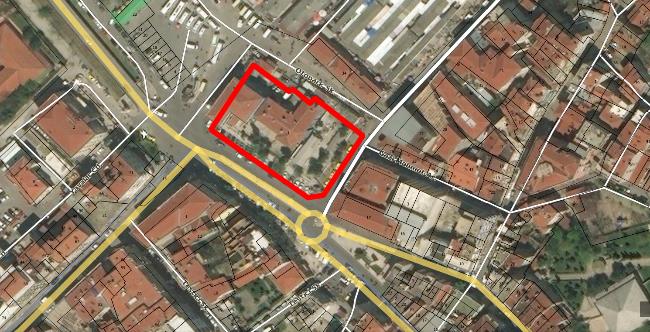 Resim 30-Uzunköprü Belediye ParkıKoordinatlar : X: 26.683942     Y: 41.269959Orhan Çetin Fen Lisesi Bahçesi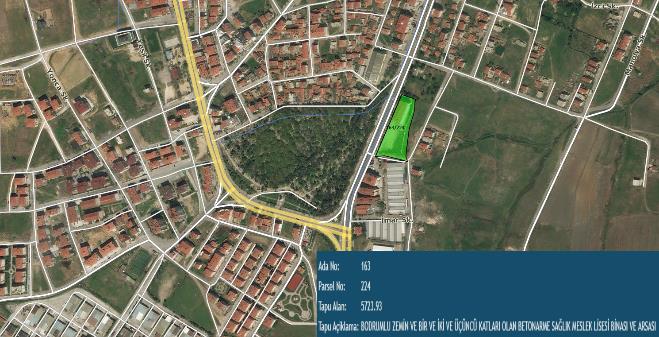 Resim 31- Orhan Çetin Fen Lisesi BahçesiKoordinatlar : X: 26.6851202     Y: 41.255328Huzurevi Önü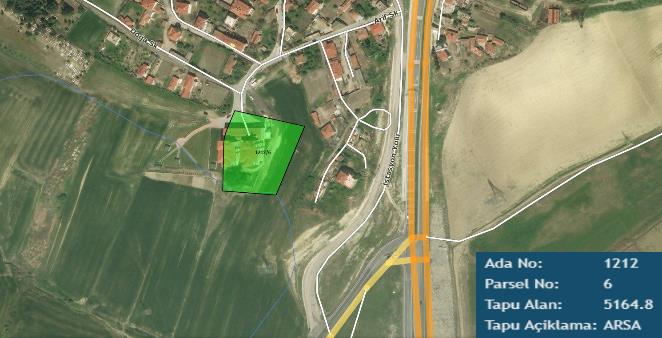 Resim 32- Uzunköprü Huzurevi ÖnüKoordinatlar : X: 26.690232     Y: 41.292867Eski Terminal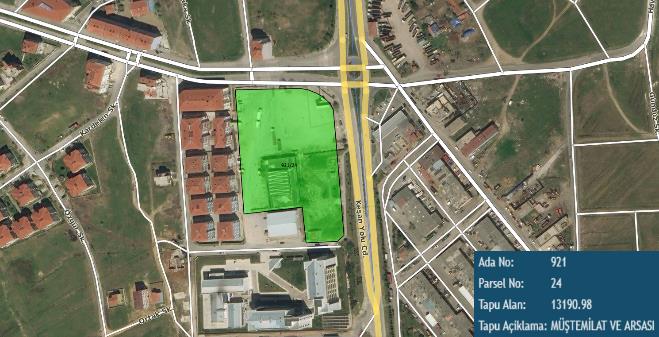 Resim 33- Uzunköprü Eski TerminalKoordinatlar : X: 26.683758     Y: 41.246836Menderes İlköğretim Okulu Bahçesi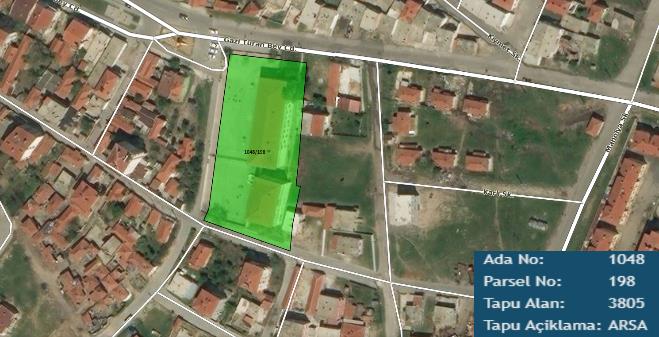 Resim 34-Menderes İlköğretim Okulu BahçesiKoordinatlar : X: 26.689936     Y: 41.258927II. Murat İlköğretim Okulu Bahçesi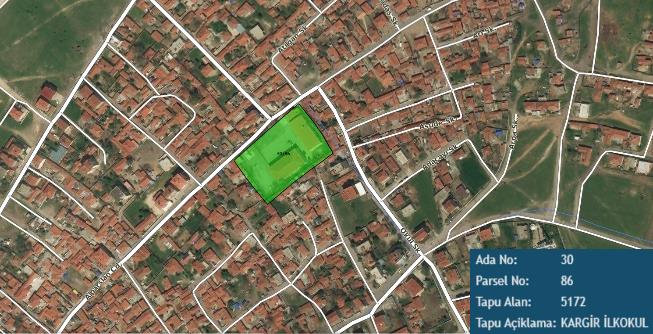 Resim 35-II.Murat İlköğretim Okulu BahçesiKoordinatlar : X: 26.698530    Y: 41.274176Yunus Emre İlköğretim Okulu Bahçesi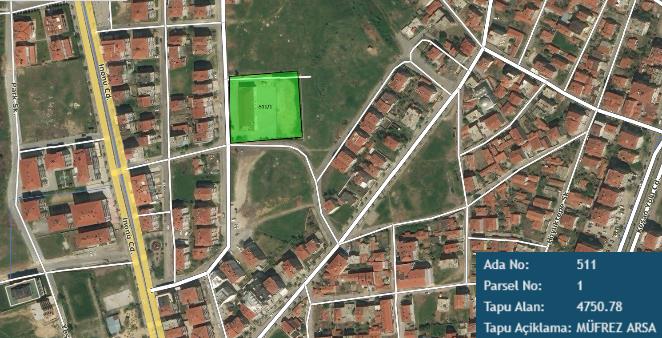 Resim 36-Yunus Emre İlköğretim Okulu BahçesiKoordinatlar : X: 26.681427     Y: 41.258584Muzaffer Atasay Anadolu Lisesi Bahçesi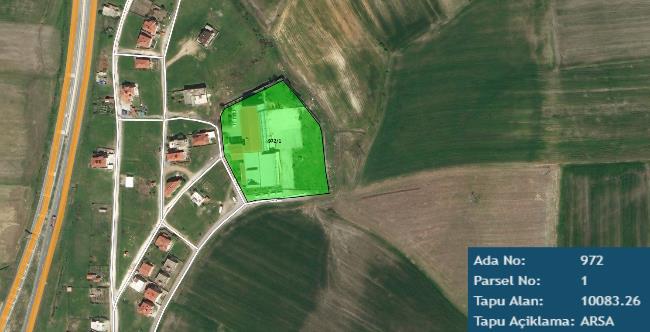 Resim 37-Muzaffer Atasay Anadolu Lisesi BahçesiKoordinatlar : X: 26.715148     Y: 41.263027Atatürk Ortaokulu Bahçesi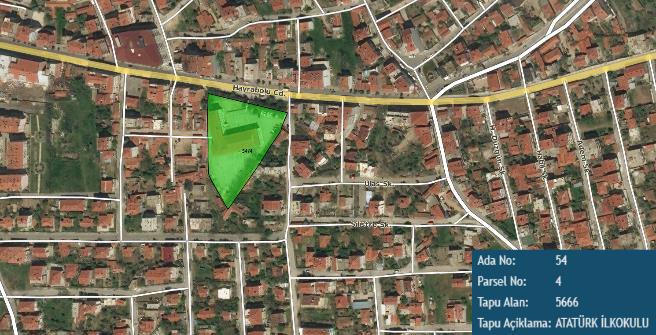 Resim 38-Atatürk Ortaokulu BahçesiKoordinatlar : X: 26.697024     Y: 41.267800Cumhuriyet İlkokulu Bahçesi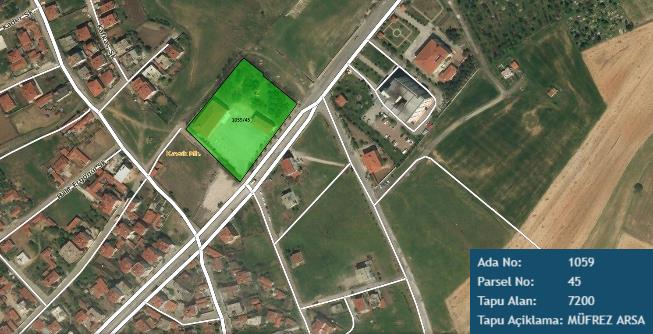 Resim 39-Cumhuriyet İlkokulu BahçesiKoordinatlar : X: 26.703278     Y: 41.271435Lise Okulu Bahçesi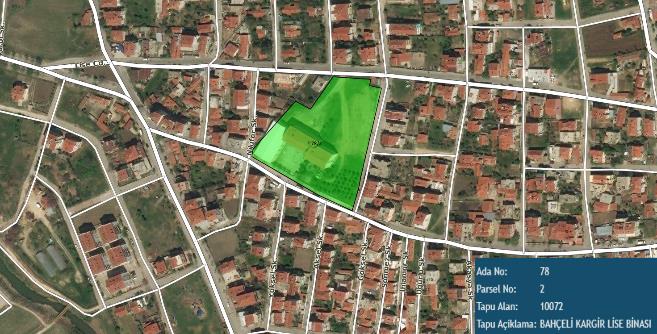 Resim 40-Lise Okulu BahçesiKoordinatlar : X: 26.697086     Y: 41.265226Saffet Buzcu İlkokulu Bahçesi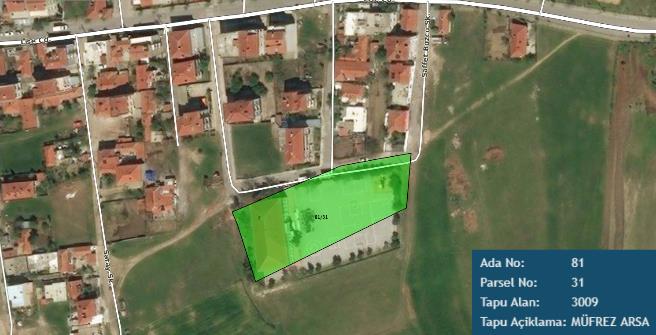 Resim 41-Saffet Buzcu İlkokulu BahçesiKoordinatlar : X: 26.702532     Y: 41.263380Çöpköy İlkokulu Bahçesi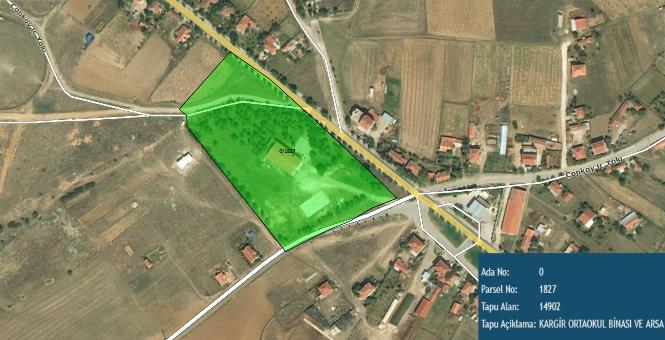 Resim 42-Çöpköy İlkokulu BahçesiKoordinatlar : X: 26.815869     Y: 41.222565Yeniköy Kadın Sığınma Evi Bahçesi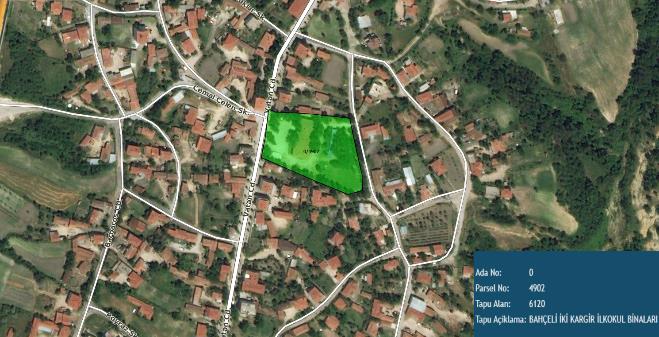 Resim 43-Yeniköy Kadın Sığınma Evi BahçesiKoordinatlar : X: 26.768654     Y: 41.345657İPSALA İLÇESİ TOPLANMA ALANALARISpor Salonu ve Alanı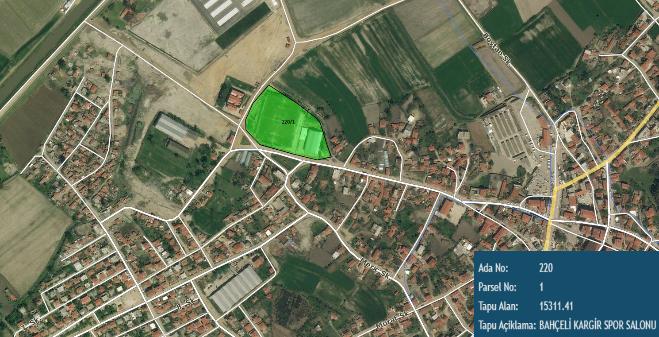 Resim 44-İpsala Spor Salonu ve Spor AlanıKoordinatlar : X: 26.377197     Y: 40.923804Pazar Yeri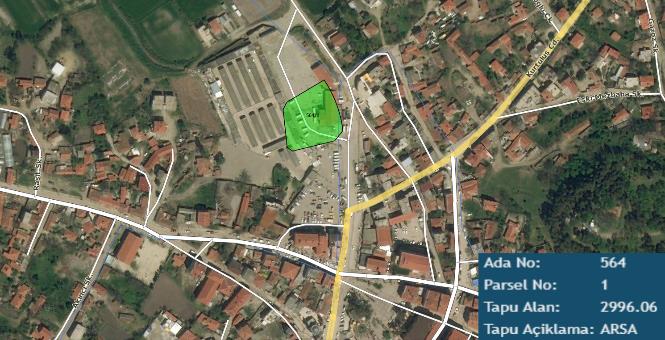 Resim 45-İpsala Pazar YeriKoordinatlar : X: 26.383283     Y: 40.923581MERİÇ İLÇESİ TOPLANMA ALANIEski Pazar Yeri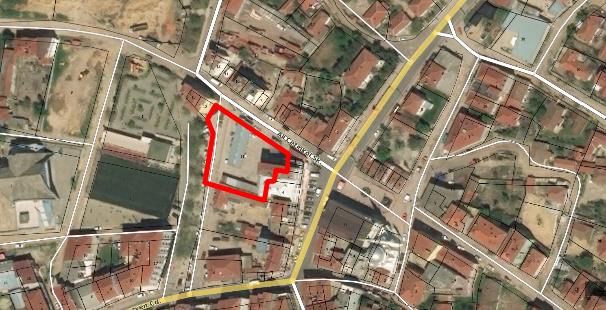 Resim 46-Meriç Eski Pazar YeriKoordinatlar : X: 26.418504     Y: 41.190692ENEZ İLÇESİ TOPLANMA ALANIBoş Alanlar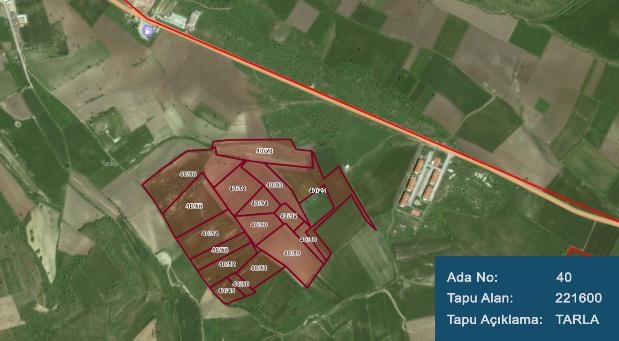 Resim 47-Enez İlçesi Toplanma AlanıKoordinatlar : X: 26.109107     Y: 40.709951HAVSA İLÇESİ TOPLANMA ALANLARIYenimahalle Park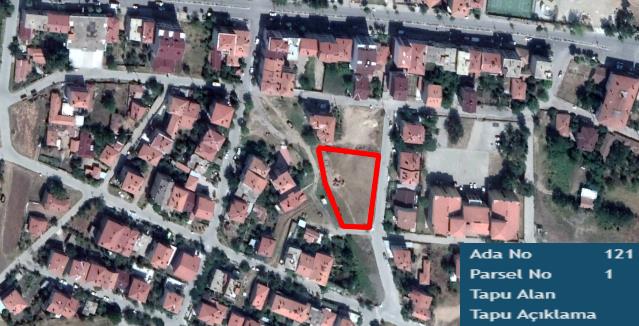 Resim 48-Yenimahalle Park AlanıKoordinatlar : X: 26.81375921     Y: 41.57975234Milli Egemenlik Parkı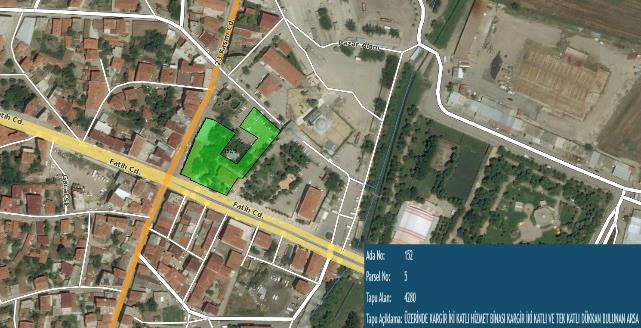 Resim 49-Milli Egemenlik ParkıKoordinatlar : X: 26.82279557     Y: 41.54970817Pazaryeri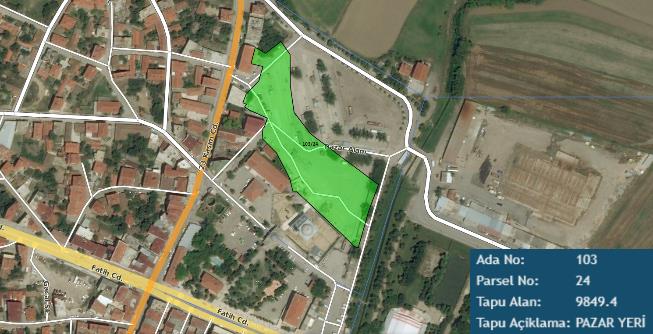 Resim 50-Havsa İlçesi Pazar YeriKoordinatlar : X: 26.8266997     Y: 41.55086438Yazlık Düğün Salonu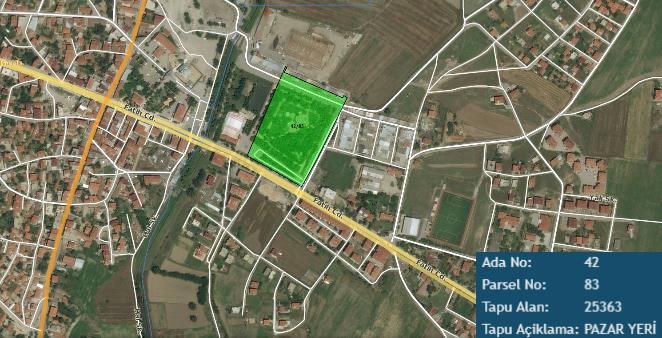 Resim 51-Yazlık Düğün SalonuKoordinatlar : X: 26.82633877     Y: 41.54862020SÜLOĞLU İLÇESİ TOPLANMA ALANIBelediye Binası Önü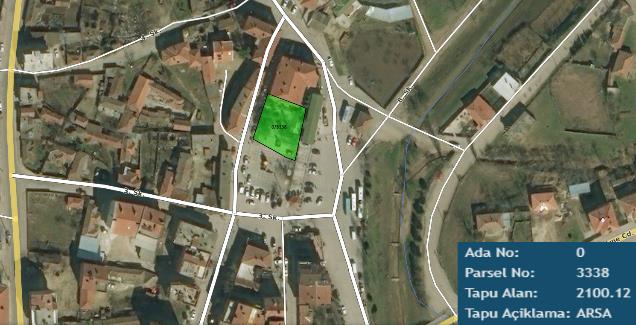 Resim 52-Süloğlu Belediye Binası ÖnüKoordinatlar : X: 26.908634    Y: 41.767385LALAPAŞA İLÇESİ TOPLANMA ALANIPazaryeri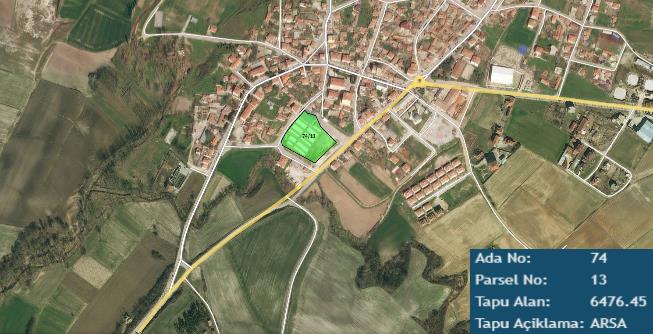 Resim 53-Lalapaşa İlçesi Pazar YeriKoordinatlar : X: 26.733155     Y: 41.838138